РЕШЕНИЕ                             от 28 февраля 2023 года № 48а. ХакуринохабльО введении 1 единицы должности специалиста местного отделения Российского движения детей и молодежи «Движение первых» в штатное расписание муниципального казенного учреждения муниципального образования «Шовгеновский район» «Методический кабинет системы образования»      Рассмотрев представленное управлением образования администрации муниципального образования «Шовгеновский район» ходатайство о введении 1 единицы должности специалиста местного отделения Российского движения детей и молодежи «Движение первых» в штатное расписание муниципального казенного учреждения муниципального образования «Шовгеновский район» «Методический кабинет системы образования», Совет народных депутатов муниципального образования «Шовгеновский район»РЕШИЛ:1.Ввести 1 единицу должности специалиста местного отделения Российского движения детей и молодежи «Движение первых» в штатное расписание муниципального казенного учреждения муниципального образования «Шовгеновский район» «Методический кабинет системы образования» с заработной платой в размере 17 961 руб. с 1 апреля 2023 года.2.Опубликовать настоящее Решение на сайте администрации муниципального образования «Шовгеновский район». 3.Настоящее Решение вступает в силу с момента официального опубликования на сайте администрации муниципального образования «Шовгеновский район». Председатель Совета народных депутатовмуниципального образования«Шовгеновский район»                                                               А.Д. МеретуковРЕСПУБЛИКА АДЫГЕЯСовет народных депутатовМуниципального образования«Шовгеновский  район»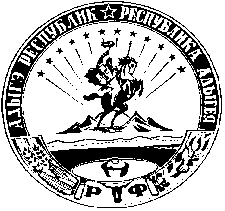 АДЫГЭ РЕСПУБЛИКМуниципальнэ образованиеу«Шэуджэн район» янароднэ депутатхэм я Совет